Резюме на должность _______Ожидаемый уровень зарплаты: от _____ руб.График: _____________Занятость: _____________Опыт работы и профессиональные навыкиОбщий стаж работы по специальности: __ летПрофессиональные достиженияООО «_______________»: ___________________________________________.ООО «_______________»: ___________________________________________.Ключевые навыки__________________________________________________________________;__________________________________________________________________;__________________________________________________________________.ОбразованиеУровень: ВысшееКурсы, тренинги, экзамены, прочееДополнительные сведенияЗнание иностранных языков ____________ язык — технический уровень____________ язык — базовый уровень____________ язык — _______ уровеньЛичные качества_______________________________________________________________.Водительские праваКатегория ____. ____ личный автомобиль.РекомендацииООО «____________»: директор: ________ _______ _________,  тел. 8 (___) ___ __ __.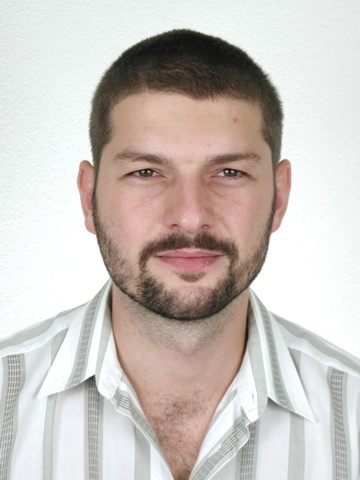 ________________________________ (ФИО)Возраст: __ летПол: _____________Семейное положение: ______ в браке, дети ____Гражданство: Россия Город проживания: г. ______ (________ к переезду, командировки __________)Моб. телефон: +7 (___) ___ __ __ E-mail: _____@____.____.____ г. — __.____ г. Должность: _______, гор. _______ООО «__________»________________________________________;________________________________________;________________________________________.__.____ г. — __.____ г.Должность: _______, гор. _______ООО «__________»________________________________________;________________________________________;________________________________________.____ г. Форма обучения: ____________________________________________________Профессия: ___________________ г. Форма обучения: ____________________________________________________Профессия: ___________________ г. ____________________________________________________________________________________.